國立中興大學農業經濟暨應用經濟學系系所友會2020年「傑出系/所友」推薦表附註：1.請填寫本表格回傳至應經系系所友會，收件期限請依公告日期為準。2.系友會聯絡方式：電話(04)2284-0350#224；傳真(04)2286-0255；E-mail：nchuaeob@gmail.com3.推薦表下載：應經系首頁/最新消息/系所友會公告。    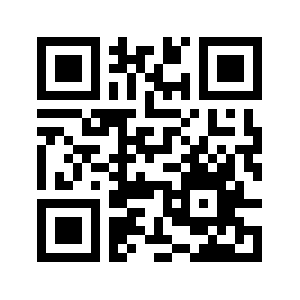 請 貼 照 片被	推	薦	人 姓			名請 貼 照 片本	校修	業	年	限起	系民國	年	月	於		畢（肆）業 訖				所起	系民國	年	月	於		畢（肆）業 訖				所起	系民國	年	月	於		畢（肆）業 訖				所請 貼 照 片最	高	學	歷服 務 機 構 職	稱經	歷傑 出 表 現 事	蹟（請用條列式具體列出，如不敷填 寫，請 用 另紙書寫 附後 ）（請用條列式具體列出，如不敷填 寫，請 用 另紙書寫 附後 ）（請用條列式具體列出，如不敷填 寫，請 用 另紙書寫 附後 ）（請用條列式具體列出，如不敷填 寫，請 用 另紙書寫 附後 ）推 薦 方 式■本系教師或系所友5人以上聯署推薦(請附聯署書)            ■本系教師或系所友5人以上聯署推薦(請附聯署書)            ■本系教師或系所友5人以上聯署推薦(請附聯署書)            ■本系教師或系所友5人以上聯署推薦(請附聯署書)            推 薦 方 式□系所友會理監事會聯席會議□系所友會理監事會聯席會議□系所友會理監事會聯席會議□系所友會理監事會聯席會議推 薦 單 位推 薦 單 位代表人 簽章 聯 絡 方 式